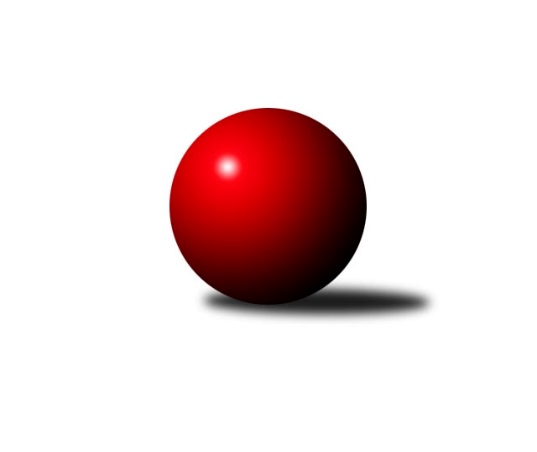 Č.4Ročník 2015/2016	17.10.2015Nejlepšího výkonu v tomto kole: 3515 dosáhlo družstvo: SKK Hořice2. KLM A 2015/2016Výsledky 4. kolaSouhrnný přehled výsledků:TJ Dynamo Liberec	- Vltavan Loučovice	6:2	3333:3216	15.0:9.0	17.10.KK Hvězda Trnovany	- TJ Loko České Velenice	6:2	3266:3254	14.5:9.5	17.10.SKK Hořice	- TJ Sokol Duchcov	7:1	3515:3441	14.0:10.0	17.10.SKK Bohušovice	- TJ Sokol Kolín 	6:2	3209:3165	13.5:10.5	17.10.KK Konstruktiva Praha 	- KK Lokomotiva Tábor	3:5	3251:3309	10.5:13.5	17.10.SKK Rokycany	- KK SDS Sadská	3:5	3353:3434	9.5:14.5	17.10.Tabulka družstev:	1.	KK Lokomotiva Tábor	4	4	0	0	23.0 : 9.0 	58.5 : 37.5 	 3372	8	2.	TJ Dynamo Liberec	4	4	0	0	23.0 : 9.0 	57.5 : 38.5 	 3270	8	3.	KK SDS Sadská	4	3	0	1	19.5 : 12.5 	54.5 : 41.5 	 3359	6	4.	KK Hvězda Trnovany	4	2	1	1	15.5 : 16.5 	46.0 : 50.0 	 3347	5	5.	TJ Loko České Velenice	4	2	0	2	18.0 : 14.0 	49.5 : 46.5 	 3341	4	6.	SKK Hořice	4	2	0	2	17.0 : 15.0 	49.5 : 46.5 	 3380	4	7.	SKK Bohušovice	4	2	0	2	16.0 : 16.0 	44.0 : 52.0 	 3108	4	8.	TJ Sokol Duchcov	4	1	1	2	14.0 : 18.0 	47.0 : 49.0 	 3291	3	9.	SKK Rokycany	4	1	0	3	14.0 : 18.0 	44.5 : 51.5 	 3266	2	10.	TJ Sokol Kolín	4	1	0	3	13.0 : 19.0 	51.5 : 44.5 	 3274	2	11.	KK Konstruktiva Praha	4	1	0	3	13.0 : 19.0 	38.5 : 57.5 	 3205	2	12.	Vltavan Loučovice	4	0	0	4	6.0 : 26.0 	35.0 : 61.0 	 3171	0Podrobné výsledky kola:	 TJ Dynamo Liberec	3333	6:2	3216	Vltavan Loučovice	Ladislav Wajsar ml. ml. *1	110 	 131 	 118 	122	481 	 0:4 	 507 	 121	132 	 128	126	Jan Smolena	Vojtěch Pecina	150 	 142 	 142 	136	570 	 4:0 	 537 	 141	139 	 123	134	Robert Weis	Roman Žežulka	136 	 148 	 146 	137	567 	 4:0 	 474 	 109	127 	 120	118	Martin Jirkal *2	Agaton Planansky ml.	129 	 119 	 133 	158	539 	 2:2 	 543 	 138	140 	 115	150	Josef Gondek	Josef Zejda ml.	141 	 130 	 158 	153	582 	 3:1 	 572 	 152	121 	 152	147	Jaroslav Suchánek	Zdeněk Pecina st.	155 	 143 	 145 	151	594 	 2:2 	 583 	 136	154 	 154	139	Libor Dušekrozhodčí: střídání: *1 od 31. hodu Lukaš Jireš, *2 od 31. hodu René OndekNejlepší výkon utkání: 594 - Zdeněk Pecina st.	 KK Hvězda Trnovany	3266	6:2	3254	TJ Loko České Velenice	Michal Koubek *1	118 	 129 	 129 	142	518 	 1:3 	 570 	 130	140 	 160	140	Tomáš Maroušek	Pavel Jedlička	143 	 133 	 138 	134	548 	 3:1 	 530 	 122	129 	 146	133	Miroslav Kotrč *2	Milan Stránský	126 	 126 	 109 	146	507 	 0.5:3.5 	 615 	 146	157 	 166	146	Zdeněk Dvořák ml.	Miroslav Šnejdar ml.	151 	 138 	 131 	141	561 	 4:0 	 493 	 126	118 	 125	124	Ondřej Touš	Jiří Zemánek	172 	 156 	 128 	135	591 	 3:1 	 513 	 122	130 	 133	128	Ladislav Chmel	Zdeněk Kandl	128 	 136 	 154 	123	541 	 3:1 	 533 	 127	128 	 129	149	Zbyněk Dvořákrozhodčí: střídání: *1 od 61. hodu Roman Voráček, *2 od 61. hodu Bronislav ČernuškaNejlepší výkon utkání: 615 - Zdeněk Dvořák ml.	 SKK Hořice	3515	7:1	3441	TJ Sokol Duchcov	Václav Šmída	154 	 131 	 131 	142	558 	 2:2 	 553 	 142	141 	 127	143	Karel Valeš	Dominik Ruml	137 	 130 	 138 	171	576 	 3:1 	 526 	 120	139 	 127	140	Jiří Semelka	Vojtěch Tulka	143 	 156 	 158 	143	600 	 2:2 	 587 	 160	163 	 128	136	Michael Klaus	Jaromír Šklíba	159 	 155 	 181 	132	627 	 4:0 	 554 	 137	144 	 142	131	František Dobiáš	Ivan Vondráček *1	121 	 125 	 137 	135	518 	 0:4 	 625 	 165	176 	 143	141	Zdeněk Ransdorf	Martin Hažva	162 	 167 	 149 	158	636 	 3:1 	 596 	 161	135 	 152	148	Jakub Dařílekrozhodčí: střídání: *1 od 42. hodu Radek KošťálNejlepší výkon utkání: 636 - Martin Hažva	 SKK Bohušovice	3209	6:2	3165	TJ Sokol Kolín 	Jiří Semerád	161 	 134 	 115 	141	551 	 2.5:1.5 	 548 	 140	134 	 144	130	Václav Kňap	Martin Perníček *1	130 	 104 	 121 	137	492 	 1:3 	 543 	 118	126 	 158	141	Jiří Němec	Roman Filip	135 	 128 	 129 	152	544 	 3:1 	 534 	 132	121 	 158	123	Robert Petera	Tomáš Svoboda	132 	 130 	 142 	130	534 	 3:1 	 462 	 99	115 	 108	140	Jindřich Lauer *2	Milan Perníček	147 	 116 	 139 	150	552 	 3:1 	 506 	 126	124 	 124	132	Jan Pelák	Jaromír Hnát	154 	 132 	 126 	124	536 	 1:3 	 572 	 128	139 	 162	143	Martin Švorbarozhodčí: střídání: *1 od 91. hodu Lukáš Dařílek, *2 od 31. hodu Lukáš HološkoNejlepší výkon utkání: 572 - Martin Švorba	 KK Konstruktiva Praha 	3251	3:5	3309	KK Lokomotiva Tábor	Zdeněk Zahrádka	144 	 126 	 138 	122	530 	 2:2 	 511 	 124	134 	 126	127	Borek Jelínek	Pavel Kohlíček	118 	 121 	 143 	137	519 	 2:2 	 567 	 151	155 	 131	130	Jaroslav Mihál	Tibor Machala	136 	 136 	 146 	122	540 	 2:2 	 550 	 128	134 	 157	131	Petr Bystřický	Pavel Vymazal	139 	 154 	 139 	135	567 	 2.5:1.5 	 518 	 114	124 	 145	135	David Kášek	Stanislav Vesecký	130 	 145 	 146 	160	581 	 2:2 	 573 	 140	148 	 145	140	Ladislav Takáč	Jan Barchánek	119 	 129 	 133 	133	514 	 0:4 	 590 	 124	152 	 156	158	Petr Chvalrozhodčí: Nejlepší výkon utkání: 590 - Petr Chval	 SKK Rokycany	3353	3:5	3434	KK SDS Sadská	Jan Holšan	137 	 143 	 134 	115	529 	 3:1 	 526 	 135	138 	 128	125	Tomáš Bek	Michal Wohlmut	157 	 148 	 143 	125	573 	 2.5:1.5 	 568 	 143	147 	 143	135	Václav Pešek	Václav Fűrst	132 	 142 	 175 	144	593 	 3:1 	 549 	 125	135 	 132	157	Martin Schejbal	Martin Prokůpek	131 	 120 	 134 	145	530 	 0:4 	 560 	 144	132 	 138	146	Antonín Svoboda	Petr Fara	146 	 117 	 123 	143	529 	 1:3 	 596 	 134	145 	 166	151	Aleš Košnar	Martin Fűrst	137 	 152 	 161 	149	599 	 0:4 	 635 	 158	159 	 163	155	Václav Schejbalrozhodčí: Nejlepší výkon utkání: 635 - Václav SchejbalPořadí jednotlivců:	jméno hráče	družstvo	celkem	plné	dorážka	chyby	poměr kuž.	Maximum	1.	Martin Švorba 	TJ Sokol Kolín 	591.50	376.7	214.8	0.5	3/3	(612)	2.	Zdeněk Ransdorf 	TJ Sokol Duchcov	590.50	378.2	212.3	1.7	3/3	(640)	3.	Martin Fűrst 	SKK Rokycany	584.50	387.8	196.8	1.3	2/3	(599)	4.	Zdeněk Dvořák ml. 	TJ Loko České Velenice	582.75	380.8	202.0	1.8	4/4	(615)	5.	Jakub Dařílek 	TJ Sokol Duchcov	582.33	383.7	198.7	1.5	3/3	(618)	6.	Jaroslav Suchánek 	Vltavan Loučovice	580.67	379.0	201.7	4.0	3/4	(605)	7.	Petr Bystřický 	KK Lokomotiva Tábor	579.67	387.3	192.3	3.7	3/3	(607)	8.	Václav Schejbal 	KK SDS Sadská	578.00	371.2	206.8	2.5	3/3	(635)	9.	Miroslav Šnejdar  ml.	KK Hvězda Trnovany	577.17	376.7	200.5	2.0	3/3	(585)	10.	Antonín Svoboda 	KK SDS Sadská	576.67	379.2	197.5	1.8	3/3	(588)	11.	Michal Koubek 	KK Hvězda Trnovany	576.33	382.0	194.3	1.3	3/3	(602)	12.	Jiří Zemánek 	KK Hvězda Trnovany	575.67	369.8	205.8	1.3	3/3	(591)	13.	Jaroslav Mihál 	KK Lokomotiva Tábor	570.50	378.7	191.8	3.0	3/3	(574)	14.	Ivan Vondráček 	SKK Hořice	569.00	379.0	190.0	2.5	2/3	(576)	15.	Dominik Ruml 	SKK Hořice	569.00	381.0	188.0	2.3	3/3	(604)	16.	Lukaš Jireš 	TJ Dynamo Liberec	568.50	362.5	206.0	3.0	2/3	(586)	17.	Václav Šmída 	SKK Hořice	568.50	373.3	195.3	4.0	2/3	(581)	18.	Vojtěch Tulka 	SKK Hořice	567.67	370.8	196.8	1.8	3/3	(600)	19.	Aleš Košnar 	KK SDS Sadská	567.33	373.2	194.2	3.0	3/3	(596)	20.	Vojtěch Pecina 	TJ Dynamo Liberec	566.33	373.0	193.3	2.0	3/3	(570)	21.	Martin Hažva 	SKK Hořice	566.33	382.5	183.8	4.3	3/3	(636)	22.	Václav Fűrst 	SKK Rokycany	564.00	366.2	197.8	3.2	3/3	(593)	23.	Jaromír Šklíba 	SKK Hořice	564.00	371.5	192.5	1.3	3/3	(627)	24.	Jiří Němec 	TJ Sokol Kolín 	562.83	368.5	194.3	2.2	3/3	(579)	25.	Ladislav Takáč 	KK Lokomotiva Tábor	562.17	373.8	188.3	3.3	3/3	(583)	26.	Karel Smažík 	KK Lokomotiva Tábor	558.75	367.8	191.0	4.3	2/3	(579)	27.	Jiří Semerád 	SKK Bohušovice	558.75	370.3	188.5	0.8	2/2	(564)	28.	Bronislav Černuška 	TJ Loko České Velenice	558.00	372.7	185.3	2.3	3/4	(576)	29.	Zdeněk Pecina  st.	TJ Dynamo Liberec	557.50	367.7	189.8	1.0	3/3	(599)	30.	Zbyněk Dvořák 	TJ Loko České Velenice	557.50	369.0	188.5	4.3	4/4	(593)	31.	Ladislav Chmel 	TJ Loko České Velenice	557.00	363.0	194.0	2.0	3/4	(588)	32.	Zdeněk Kandl 	KK Hvězda Trnovany	555.67	381.0	174.7	3.7	3/3	(566)	33.	Josef Zejda  ml.	TJ Dynamo Liberec	554.83	370.8	184.0	3.3	3/3	(582)	34.	Michal Wohlmut 	SKK Rokycany	552.17	360.5	191.7	4.8	3/3	(573)	35.	Milan Perníček 	SKK Bohušovice	551.83	370.5	181.3	3.2	2/2	(572)	36.	Tomáš Bek 	KK SDS Sadská	551.67	364.7	187.0	1.2	3/3	(590)	37.	Tomáš Maroušek 	TJ Loko České Velenice	550.33	366.0	184.3	4.3	3/4	(570)	38.	David Kášek 	KK Lokomotiva Tábor	549.33	374.3	175.0	4.2	3/3	(570)	39.	Robert Petera 	TJ Sokol Kolín 	549.25	356.3	193.0	3.0	2/3	(604)	40.	Václav Kňap 	TJ Sokol Kolín 	548.83	358.2	190.7	1.2	3/3	(571)	41.	Stanislav Vesecký 	KK Konstruktiva Praha 	548.17	362.3	185.8	3.2	2/2	(581)	42.	Borek Jelínek 	KK Lokomotiva Tábor	546.83	369.5	177.3	3.2	3/3	(593)	43.	Roman Žežulka 	TJ Dynamo Liberec	546.67	364.5	182.2	4.2	3/3	(567)	44.	Václav Pešek 	KK SDS Sadská	546.50	367.8	178.7	3.5	3/3	(568)	45.	Karel Valeš 	TJ Sokol Duchcov	546.00	373.5	172.5	6.5	2/3	(553)	46.	Radek Šlouf 	Vltavan Loučovice	545.67	361.0	184.7	3.0	3/4	(558)	47.	Josef Gondek 	Vltavan Loučovice	545.67	368.7	177.0	7.0	3/4	(568)	48.	Michael Klaus 	TJ Sokol Duchcov	545.00	358.3	186.7	4.7	3/3	(587)	49.	Pavel Jedlička 	KK Hvězda Trnovany	543.25	359.0	184.3	4.8	2/3	(548)	50.	Jan Barchánek 	KK Konstruktiva Praha 	543.17	366.8	176.3	4.5	2/2	(574)	51.	Libor Dušek 	Vltavan Loučovice	542.25	365.3	177.0	3.8	4/4	(583)	52.	Ondřej Touš 	TJ Loko České Velenice	539.25	358.3	181.0	5.3	4/4	(570)	53.	Petr Fara 	SKK Rokycany	539.17	359.3	179.8	3.2	3/3	(584)	54.	Martin Schejbal 	KK SDS Sadská	539.00	357.2	181.8	3.8	3/3	(555)	55.	Jaroslav Pleticha st.  st.	KK Konstruktiva Praha 	535.50	367.5	168.0	2.5	2/2	(536)	56.	Jaroslav Šatník 	TJ Sokol Kolín 	534.50	351.3	183.3	5.8	2/3	(551)	57.	Josef Pecha 	TJ Sokol Duchcov	534.25	361.8	172.5	4.3	2/3	(553)	58.	Milan Stránský 	KK Hvězda Trnovany	533.33	345.3	188.0	1.8	3/3	(551)	59.	František Dobiáš 	TJ Sokol Duchcov	531.33	365.7	165.7	4.0	3/3	(580)	60.	Martin Prokůpek 	SKK Rokycany	529.33	357.5	171.8	2.7	3/3	(552)	61.	Roman Voráček 	KK Hvězda Trnovany	529.00	362.5	166.5	5.5	2/3	(529)	62.	Martin Maršálek 	SKK Rokycany	525.50	363.0	162.5	9.5	2/3	(526)	63.	Jiří Semelka 	TJ Sokol Duchcov	524.50	356.0	168.5	7.5	2/3	(526)	64.	Zdeněk Zahrádka 	KK Konstruktiva Praha 	524.00	367.0	157.0	4.0	2/2	(530)	65.	Jindřich Lauer 	TJ Sokol Kolín 	523.00	358.8	164.3	6.5	2/3	(532)	66.	Tomáš Svoboda 	SKK Bohušovice	521.00	370.5	150.5	9.5	2/2	(534)	67.	Roman Filip 	SKK Bohušovice	520.17	345.8	174.3	4.3	2/2	(544)	68.	Pavel Kohlíček 	KK Konstruktiva Praha 	518.17	344.0	174.2	7.0	2/2	(523)	69.	Robert Weis 	Vltavan Loučovice	517.50	365.5	152.0	10.8	4/4	(551)	70.	Jan Holšan 	SKK Rokycany	517.00	356.7	160.3	4.7	3/3	(538)	71.	Ladislav Wajsar st.  st.	TJ Dynamo Liberec	515.50	363.0	152.5	9.0	2/3	(546)	72.	Tibor Machala 	KK Konstruktiva Praha 	513.17	364.5	148.7	6.7	2/2	(540)	73.	Jaromír Hnát 	SKK Bohušovice	512.17	353.3	158.8	9.5	2/2	(536)	74.	Jan Smolena 	Vltavan Loučovice	506.00	356.8	149.3	8.3	4/4	(529)		Petr Chval 	KK Lokomotiva Tábor	590.00	381.0	209.0	4.0	1/3	(590)		Pavel Vymazal 	KK Konstruktiva Praha 	567.00	365.0	202.0	1.0	1/2	(577)		Petr Tepličanec 	KK Konstruktiva Praha 	564.00	372.0	192.0	3.0	1/2	(564)		Miroslav Kotrč 	TJ Loko České Velenice	560.00	381.0	179.0	9.5	2/4	(572)		Radek Kroupa 	SKK Hořice	555.00	362.0	193.0	2.0	1/3	(555)		Miroslav Kašpar 	KK Lokomotiva Tábor	545.00	375.0	170.0	2.0	1/3	(545)		Agaton Planansky  ml.	TJ Dynamo Liberec	540.50	354.0	186.5	4.0	1/3	(542)		Lukáš Hološko 	TJ Sokol Kolín 	531.00	349.0	182.0	8.0	1/3	(531)		Martin Perníček 	SKK Bohušovice	512.00	338.0	174.0	5.0	1/2	(512)		Jan Pelák 	TJ Sokol Kolín 	506.00	360.0	146.0	11.0	1/3	(506)		Lukáš Dařílek 	SKK Bohušovice	493.00	320.0	173.0	4.0	1/2	(504)		Martin Jirkal 	Vltavan Loučovice	479.00	318.0	161.0	14.0	1/4	(479)		Vladimír Chrpa 	SKK Bohušovice	451.00	340.0	111.0	20.0	1/2	(451)Sportovně technické informace:Starty náhradníků:registrační číslo	jméno a příjmení 	datum startu 	družstvo	číslo startu1670	František Dobiáš	17.10.2015	TJ Sokol Duchcov	8x2031	Václav Fürst	17.10.2015	SKK Rokycany	4x4637	Martin Prokůpek	17.10.2015	SKK Rokycany	4x19156	Václav Šmída	17.10.2015	SKK Hořice	4x22364	Tomáš Maroušek	17.10.2015	TJ Loko České Velenice	3x260	Jiří Němec	17.10.2015	TJ Sokol Kolín 	4x22236	Lukáš Holosko	17.10.2015	TJ Sokol Kolín 	2x1952	Jan Pelák	17.10.2015	TJ Sokol Kolín 	1x1630	Jindřich Lauer	17.10.2015	TJ Sokol Kolín 	4x6073	Martin Švorba	17.10.2015	TJ Sokol Kolín 	4x19584	Karel Valeš	17.10.2015	TJ Sokol Duchcov	7x5005	Jaroslav Mihál	17.10.2015	KK Lokomotiva Tábor	4x19270	Agaton Plaňanský ml.	17.10.2015	TJ Dynamo Liberec	6x10605	Bořivoj Jelínek	17.10.2015	KK Lokomotiva Tábor	4x16877	Martin Schejbal	17.10.2015	KK SDS Sadská	4x5186	Josef Gondek	17.10.2015	Vltavan Loučovice	6x4810	Robert Weis	17.10.2015	Vltavan Loučovice	8x2263	Zdeněk Kandl	17.10.2015	KK Hvězda Trnovany	3x16336	Radek Košťál	17.10.2015	SKK Hořice	2x2287	Jiří Zemánek	17.10.2015	KK Hvězda Trnovany	4x14029	Branislav Černuška	17.10.2015	TJ Loko České Velenice	8x12972	Aleš Košnar	17.10.2015	KK SDS Sadská	4x18624	Stanislav Vesecký	17.10.2015	KK Konstruktiva Praha 	4x24158	Tibor Machala	17.10.2015	KK Konstruktiva Praha 	4x2285	Roman Voráček	17.10.2015	KK Hvězda Trnovany	3x9964	Roman Žežulka	17.10.2015	TJ Dynamo Liberec	4x16089	René Gondek	17.10.2015	Vltavan Loučovice	3x2496	Jan Smolena	17.10.2015	Vltavan Loučovice	8x2482	Martin Jirkal	17.10.2015	Vltavan Loučovice	5x17053	Václav Kňap	17.10.2015	TJ Sokol Kolín 	8x12694	Ladislav Takáč	17.10.2015	KK Lokomotiva Tábor	4x14254	Petr Fara	17.10.2015	SKK Rokycany	4x64	Robert Petera	17.10.2015	TJ Sokol Kolín 	3x15279	Tomáš Bek	17.10.2015	KK SDS Sadská	4x15392	Václav Schejbal	17.10.2015	KK SDS Sadská	4x13941	Václav Pešek	17.10.2015	KK SDS Sadská	4x18625	Pavel Vymazal	17.10.2015	KK Konstruktiva Praha 	3x16438	Miroslav Kotrč	17.10.2015	TJ Loko České Velenice	3x17637	Jan Holšan	17.10.2015	SKK Rokycany	3x17670	Vojtěch Tulka	17.10.2015	SKK Hořice	4x10847	Pavel Jedlička	17.10.2015	KK Hvězda Trnovany	3x20551	Michael Klaus	17.10.2015	TJ Sokol Duchcov	3x16350	Martin Perníček	17.10.2015	SKK Bohušovice	2x10739	Roman Filip	17.10.2015	SKK Bohušovice	4x2198	Michal Koubek	17.10.2015	KK Hvězda Trnovany	4x10672	Ivan Vondráček	17.10.2015	SKK Hořice	3x5501	Zdeněk Zahrádka	17.10.2015	KK Konstruktiva Praha 	2x20936	Dominik Ruml	17.10.2015	SKK Hořice	4x5625	Martin Hažva	17.10.2015	SKK Hořice	4x5898	David Kášek	17.10.2015	KK Lokomotiva Tábor	4x1819	Pavel Kohlíček	17.10.2015	KK Konstruktiva Praha 	4x12169	Ladislav Chmel	17.10.2015	TJ Loko České Velenice	3x13407	Ondřej Touš	17.10.2015	TJ Loko České Velenice	4x12208	Zbyněk Dvořák	17.10.2015	TJ Loko České Velenice	4x12170	Zdeněk Dvořák	17.10.2015	TJ Loko České Velenice	4x2163	Zdeněk Pecina st.	17.10.2015	TJ Dynamo Liberec	4x11831	Vojtěch Pecina	17.10.2015	TJ Dynamo Liberec	3x15363	Ladislav Wajsar ml.	17.10.2015	TJ Dynamo Liberec	2x5188	Jaroslav Suchánek	17.10.2015	Vltavan Loučovice	6x15393	Antonín Svoboda	17.10.2015	KK SDS Sadská	4x16789	Zdeněk Ransdorf	17.10.2015	TJ Sokol Duchcov	4x2029	Martin Fürst	17.10.2015	SKK Rokycany	3x12487	Lukáš Jireš	17.10.2015	TJ Dynamo Liberec	4x12492	Josef Zejda ml.	17.10.2015	TJ Dynamo Liberec	4x4062	Milan Perníček	17.10.2015	SKK Bohušovice	4x465	Jaromír Šklíba	17.10.2015	SKK Hořice	4x13973	Lukáš Dařílek	17.10.2015	SKK Bohušovice	3x3898	Milan Stránský	17.10.2015	KK Hvězda Trnovany	4x14596	Tomáš Svoboda	17.10.2015	SKK Bohušovice	5x14595	Jaromír Hnát	17.10.2015	SKK Bohušovice	7x14594	Miroslav Šnejdar ml.	17.10.2015	KK Hvězda Trnovany	8x10020	Petr Chval	17.10.2015	KK Lokomotiva Tábor	1x5644	Petr Bystřický	17.10.2015	KK Lokomotiva Tábor	3x4073	Jiří Semerád	17.10.2015	SKK Bohušovice	4x893	Jan Barchánek	17.10.2015	KK Konstruktiva Praha 	4x4627	Jiří Semelka	17.10.2015	TJ Sokol Duchcov	4x15707	Jakub Dařílek	17.10.2015	TJ Sokol Duchcov	4x2494	Libor Dušek	17.10.2015	Vltavan Loučovice	7x17156	Michal Wohlmuth	17.10.2015	SKK Rokycany	7x
Hráči dopsaní na soupisku:registrační číslo	jméno a příjmení 	datum startu 	družstvo	Program dalšího kola:5. kolo24.10.2015	so	10:00	KK Lokomotiva Tábor - SKK Bohušovice	24.10.2015	so	10:00	KK SDS Sadská - KK Konstruktiva Praha 	24.10.2015	so	10:00	TJ Loko České Velenice - SKK Hořice	24.10.2015	so	10:00	Vltavan Loučovice - KK Hvězda Trnovany	24.10.2015	so	14:00	TJ Sokol Kolín  - TJ Dynamo Liberec	24.10.2015	so	14:00	TJ Sokol Duchcov - SKK Rokycany	Nejlepší šestka kola - absolutněNejlepší šestka kola - absolutněNejlepší šestka kola - absolutněNejlepší šestka kola - absolutněNejlepší šestka kola - dle průměru kuželenNejlepší šestka kola - dle průměru kuželenNejlepší šestka kola - dle průměru kuželenNejlepší šestka kola - dle průměru kuželenNejlepší šestka kola - dle průměru kuželenPočetJménoNázev týmuVýkonPočetJménoNázev týmuPrůměr (%)Výkon1xMartin HažvaHořice6361xVáclav SchejbalSadská113.986351xVáclav SchejbalSadská6351xZdeněk Dvořák ml.České Velenice112.446151xJaromír ŠklíbaHořice6271xMartin HažvaHořice111.446362xZdeněk RansdorfDuchcov 6251xJaromír ŠklíbaHořice109.866271xZdeněk Dvořák ml.České Velenice6154xMartin ŠvorbaKolín109.675721xVojtěch TulkaHořice6003xZdeněk RansdorfDuchcov 109.51625